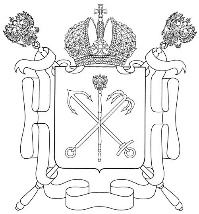 САНКТ-ПЕТЕРБУРГКОМИТЕТ ПО ОБРАЗОВАНИЮ КОМИТЕТ ИМУЩЕСТВЕННЫХ ОТНОШЕНИЙ АДМИНИСТРАЦИЯ ВЫБОРГСКОГО РАЙОНА ГОСУДАРСТВЕННОЕ БЮДЖЕТНОЕ ДОШКОЛЬНОЕ ОБРАЗОВАТЕЛЬНОЕ УЧРЕЖДЕНИЕ ДЕТСКИЙ САД № 33 ВЫБОРГСКОГО РАЙОНА САНКТ-ПЕТЕРБУРГАПОЛОЖЕНИЕО КОМИССИИ ПО ПРОТИВОДЕЙСТВИЮ КОРРУПЦИИ ВГОСУДАРСТВЕННОМ БЮДЖЕТНОМ ДОШКОЛЬНОМ ОБРАЗОВАТЕЛЬНОМ УЧРЕЖДЕНИИ ДЕТСКИЙ САД № 33 ВЫБОРГСКОГО РАЙОНАСАНКТ-ПЕТЕРБУРГАСанкт -Петербург, 2021Общие положенияНастоящее Положение определяет порядок формирования и деятельности, задачи и компетенцию Комиссии противодействию коррупции (далее — Комиссия) в ГБДОУ детский сад № 33 (далее – ДОУ).Комиссия в своей деятельности руководствуется Конституцией Российской Федерации, действующим законодательством Российской Федерации, в том числе законом РФ от 25.12.2008 № 273-ФЗ «О противодействии коррупции», Федеральным законом № 273-ФЗ«Об образовании в Российской Федерации», нормативными актами Министерства образования и науки Российской Федерации, а также настоящим Положением.Комиссия является совещательным органом, который систематически осуществляет комплекс мероприятий по:выявлению и устранению причин и условий, порождающих коррупцию;выработке оптимальных механизмов защиты от проникновения коррупции в ДОУ с учетом их специфики, снижению в них коррупционных рисков;созданию единой системы мониторинга и информирования сотрудников по проблемам коррупции;антикоррупционной пропаганде и воспитанию;привлечению общественности и СМИ к сотрудничеству по вопросам противодействия коррупции в целях выработки у сотрудников навыков антикоррупционного поведения в сферах с повышенным риском коррупции, а также формирования нетерпимого отношения к коррупции.Настоящее положение вступает в силу после принятия его на Педагогическом совете и утверждения приказом заведующего ДОУ.В Положении применяются следующие понятия и определения:Коррупция – злоупотребление служебным положением, дача взятки, получение взятки, злоупотребление полномочиями, коммерческий подкуп либо иное незаконное использование физическим лицом своего должностного положения вопреки законным интересам общества и государства в целях получения выгоды в виде денег, ценностей, иного имущества или услуг имущественного характера, иных имущественных прав для себя или для третьих лиц, либо незаконное предоставление такой выгоды указанному лицу другими физическими лицами; совершение деяний, указанных выше, от имени или в интересах юридического лица.Противодействие коррупции – скоординированная деятельность федеральных органов государственной власти, органов государственной власти субъектов РФ, органов местного самоуправления муниципальных образований, институтов гражданского общества, организаций и физических лиц по предупреждению коррупции, уголовному преследованию лиц, совершивших коррупционные преступления, минимизации и (или) ликвидации их последствий.Коррупционное правонарушение – как отдельное проявление коррупции, влекущее за собой дисциплинарную, административную, уголовную или иную ответственность.Субъекты антикоррупционной политики – органы государственной власти и местного самоуправления, учреждения, организации и лица, уполномоченные на формирование и реализацию мер антикоррупционной политики, граждане.В ДОУ субъектами антикоррупционной политики являются:педагогический коллектив, обслуживающий персонал;физические и юридические лица, заинтересованные в качественном оказании образовательных услуг.Субъекты коррупционных правонарушений – физические лица, использующие свой статус вопреки законным интересам общества и государства для незаконного получения выгод, а также лица, незаконно предоставляющие такие выгоды.Предупреждение коррупции – деятельность субъектов антикоррупционной политики, направленная на изучение, выявление, ограничение либо устранение явлений и условий, порождающих коррупционные правонарушения, или способствующих их распространению.Порядок формирования и деятельность КомиссииСостав членов Комиссии, который представляет заведующий, рассматривается и утверждается приказом заведующего ДОУ.В состав Комиссии входят:заведующий, заместитель заведующего по АХР, старший воспитатель, специалист из ОО, представитель из института гражданского общества.Присутствие на заседаниях Комиссии ее членов обязательно. Они не вправе делегировать свои полномочия другим лицам. В случае отсутствия возможности членов Комиссии присутствовать на заседании, они вправе изложить свое мнение по рассматриваемым вопросам в письменном виде.Заседание Комиссии правомочно, если на нем присутствует не менее двух третей общего числа ее членов. В случае несогласия с принятым решением, член Комиссии вправе в письменном виде изложить особое мнение, которое подлежит приобщению к протоколу.Член Комиссии добровольно принимает на себя обязательства о неразглашении сведений, затрагивающих честь и достоинство граждан и другой конфиденциальной информации, которая рассматривается (рассматривалась) Комиссией.Информация, полученная Комиссией, может быть использована только в порядке, предусмотренном федеральным законодательством об информации, информатизации и защите информации.Полномочия КомиссииКомиссия координирует деятельность подразделений ДОУ по реализации мер противодействия коррупции.Комиссия вносит предложения на рассмотрение общего собрания работников по совершенствованию деятельности в сфере противодействия коррупции, а также участвует в подготовке проектов локальных нормативных актов по вопросам, относящимся к ее компетенции.Участвует в разработке форм и методов осуществления антикоррупционной деятельности и контролирует их реализацию.Рассматривает предложения о совершенствовании методической и организационной работы противодействия коррупции в ДОУ.Вносит предложения по финансовому и ресурсному обеспечению мероприятий по борьбе с коррупцией в ДОУ.3.6 Решения Комиссии принимаются на заседании открытым голосованием простым большинством голосов присутствующих членов Комиссии и носят рекомендательный характер.Члены Комиссии обладают равными правами при принятии решений. Решения Комиссии оформляются протоколом, который подписывает председатель Комиссии, и при необходимости, реализуются путем принятия соответствующих приказов и распоряжений заведующего ДОУ.Организация работы КомиссииКомиссия проводит заседания по мере необходимости, но не реже одного раза в полугодие. Повестку дня, дату и время проведения заседания комиссии определяет председатель комиссии с учетом предложений заместителя председателя, членов и ответственного секретаря.Работой комиссии руководит председатель, а в его отсутствие его заместитель. Председатель комиссии назначает и ведет заседание комиссии, распределяет обязанности между членами комиссии, подписывает принятые комиссии решения.Организационно-техническое обеспечение деятельности комиссии осуществляется секретарем комиссии.Ответственный секретарь комиссии проводит предварительную подготовку материалов к рассмотрению на заседании комиссии, приглашает членов комиссии и иных лиц на заседании комиссии, готовит проекты решений комиссии, ведет протокол заседаний комиссии, направляет копии протоколов лицам, принимавшим участие в заседании комиссии.Подготовка материалов к заседаю комиссии осуществляется работниками ГБДОУ. Материалы должны быть представлены председателю (или заместителю) и ответственному секретарю комиссии не позднее, чем за 2 рабочих дня до проведения заседания комиссии. В случае непредоставления материалов в установленный срок по решению председателя комиссии вопрос может быть исключен из повестки дня и рассмотрен на другом заседании комиссии.Члены комиссии осуществляют работу в комиссии на общественных началах.Внесение изменений5.1. Внесение изменений и дополнений в настоящее Положение осуществляется путем подготовки проекта Положения в новой редакции.ПРИНЯТООбщим Собранием ГБДОУ детский сад № 33 Выборгского района Санкт-Петербурга
Протокол от 17.05.2021г. № 1УТВЕРЖДЕНО
приказом ГБДОУ детский сад № 33 Выборгского района Санкт-Петербурга от 17.05.2021г. № 8-3 -ОД